Publicado en  el 20/08/2013 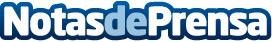 UPyD denuncia el bunkering incontrolado en el Estrecho: "una silenciosa marea negra de vertidos continuos y una situación endémica única"Bunkering una silenciosa marea negra de vertidos continuos auténtica bomba medioambiental Datos de contacto:UPyDNota de prensa publicada en: https://www.notasdeprensa.es/upyd-denuncia-el-bunkering-incontrolado-en-el_1 Categorias: Nacional http://www.notasdeprensa.es